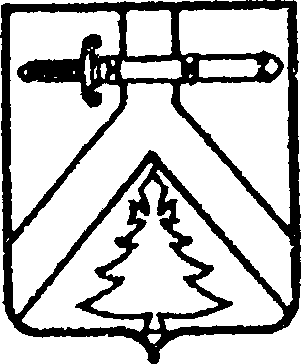 АДМИНИСТРАЦИЯ  ШАЛОБОЛИНСКОГО СЕЛЬСОВЕТАКУРАГИНСКОГО  РАЙОНАКРАСНОЯРСКОГО КРАЯПОСТАНОВЛЕНИЕ00.00.2020               с.  Шалоболино                                              ПРОЕКТО принятии на учет в качестве нуждающихся    в  улучшении жилищных условий         Лукашевич Иван Евгеньевич   28.08.1992 г.р с семьей из 4человек (сам,  жена Лукашевич Евгения  Александровна -24.11.1995 г.р,  дочь Беккер Мария Александровна -  28.01.2015 г.р, дочь Лукашевич Агата Ивановна  -  06.10.2017 г.р). Обратился   с   заявлением  о   постановке на учет нуждающихся в улучшении жилищных условий по месту жительства . Семья Лукашевич Иван Евгеньевич  с семьей зарегистрирован в жилом помещении по адресу :  Красноярский край , Курагинский район, село Шалоболино , улица  Карла Маркса  , дом 31, общей площадью 65,7 кв.м., в данном  жилом помещении постоянно зарегистрировано 4 человек .На каждого члена семьи гр. Лукашевич Иван Евгеньевич   приходится общей площади 16,42  кв.м, что менее учетной нормы , установленной Постановлением Главы  сельсовета от 08.04.2020  года  № 8-п «Об установлении  нормы  предоставления площади жилого  помещения  муниципального   жилищного фонда по договору  социального   найма и учетной нормы площади жилого помещения на территории Шалоболинского сельсовета»       В соответствии с ч. 1 ст. 51 ЖК РФ и ст. 9 закона Красноярского края от 23.10.2009 г « О порядке ведения органами местного самоуправления учета граждан в качестве нуждающихся в жилых помещениях  предоставляемых по договору социального найма на территории края »,                         ПОСТАНОВЛЯЮ :           1.Поставить на учет гр. Лукашевич Иван Евгеньевич   с семьей из 4 человек на получение жилья и признать нуждающихся в улучшении жилищных условий , проживающихся на территории Шалоболинского сельсовета согласно представленных документов.          2. Контроль за исполнением данного постановления оставляю за собой          3. Постановление вступает в силу со дня его подписания . Глава      сельсовета                                                                А.С.Антошкина                